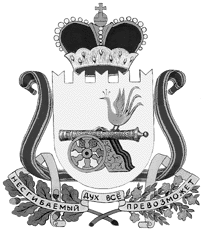 администрация муниципального образования«Вяземский район» смоленской областираспоряжениеот 26.11.2019 № 558-рВ целях реализации пункта 3.5 комплексного плана мероприятий по повышению энергетической эффективности экономики Российской Федерации, утвержденного распоряжением Правительства Российской Федерации от 19.05.2018 №703-р: 1. Утвердить прилагаемый План мероприятий по энергосбережению и повышению энергетической эффективности в муниципальном образовании «Вяземский район» Смоленской области на 2020-2022 год согласно приложению. 2. Опубликовать настоящее распоряжение в газете  «Вяземский вестник» и разместить на сайте Администрации муниципального образования «Вяземский район» Смоленской области.3. Контроль за исполнением данного распоряжения возложить на заместителя Главы муниципального образования «Вяземский район» Смоленской области Лосева В.Г.Глава муниципального образования «Вяземский район» Смоленской области                                               И.В. ДемидоваПриложениек распоряжению Администрации муниципального образования «Вяземский район» Смоленской областиот 26.11.2019 № 558-рПлан мероприятийпо энергосбережению и повышению энергетической эффективности в муниципальном образовании «Вяземский район» Смоленской области на 2020-2022 годСОГЛАСОВАНО:Председатель комитета экономического развития Администрации муниципального образования «Вяземский район» Смоленской областиА.О. Фирсов ________________ Разослать: прокурору, КЭР, юридический отдел, комитет образования; комитет по культуре, спорту и туризму; сельские поселения, КРК, регистр14 экз.Об утверждении Плана мероприятий по энергосбережению и повышению энергетической эффективности в муниципальном образовании «Вяземский район» Смоленской области№МероприятияОтветственный исполнительСрок исполнения12341Принятие нормативно-правовых актов в сфере энергосбереженияАдминистрация муниципального образования «Вяземский район» Смоленской области; Комитет образования; Комитет по культуре, спорту и туризму; Администрации сельских поселений2020-2022 годы2Назначение ответственных лиц за энергосбережение и повышение энергетической эффективностиКомитет образования; Комитет по культуре, спорту и туризму; Администрации сельских поселений2020-2022 годы3Назначении ответственных лиц за формирование, размещение и актуализацию информации в автоматизированных системах сбора данных в области энергосбережения и повышения энергетической эффективности на территории муниципального образования «Вяземский район» Смоленской областиКомитет образования; Комитет по культуре, спорту и туризму; Администрации сельских поселений2020-2022 годы4Проведение инструктажа в области энергосбережения структурными подразделениями в подведомственных бюджетных учрежденияхКомитет образования; Комитет по культуре, спорту и туризмуежегодно5Проведение информационно-разъяснительной работы с руководителями муниципальных учреждений о необходимости реализации действий, направленных на достижение экономии энергетических ресурсовКомитет образования; Комитет по культуре, спорту и туризмуежегодно6Организация работы по стимулированию работников бюджетных учреждений при внедрении энергосберегающих мероприятий для энергосбережения на рабочих местахКомитет образования; Комитет по культуре, спорту и туризму2020-2022 годы7Осуществление мероприятий, направленных на достижение экономии энергетических ресурсов (установка датчиков движения; замена ламп накаливания на энергоэффективные, регулировка освещения и время работы техники и т.д.)Комитет образования; Комитет по культуре, спорту и туризму; Администрации сельских поселений2020-2022 годы8Корректировка индикаторов и целевых показателей программ по энергосбережению и повышению энергетической эффективностиАдминистрация муниципального образования «Вяземский район» Смоленской области; Комитет образования; Комитет по культуре, спорту и туризму; Администрации сельских поселенийежегодно9Контроль за размещением энергодеклараций в системе Модуль «Информация об энергосбережении и повышении энергетической эффективности» в установленные законодательством об энергосбережении срокиКомитет экономического развития; Комитет образования; Комитет по культуре, спорту и туризму; Администрации сельских поселений2020-2022 годы10Проведение мониторинга размещения энергодеклараций в системе Модуль «Информация об энергосбережении и повышении энергетической эффективности» Комитет экономического развития; Комитет образования; Комитет по культуре, спорту и туризму; Администрации сельских поселений2020-2022 годы11Контроль за размещением информации в системе АРМ ОЭС в установленные законодательством об энергосбережении срокиКомитет экономического развития; Комитет образования; Комитет по культуре, спорту и туризму; Администрации сельских поселений2020-2022 годы12Размещение отчетности в системе ГИС Энергоэффективность» в установленные законодательством об энергосбережении срокиКомитет экономического развития2020-2022 годыВИЗЫ:Заместитель Главы муниципального образованияВ.Г. Лосев __________Начальник юридического отделаВ.П. Березкина __________Главный специалист ОМСЛ.В. Икатова __________ИспПредседатель комитета экономического развития4 20 84А.О. Фирсов __________разр.Главный специалист комитетаэкономического развития4 25 46М.А. Ливша __________